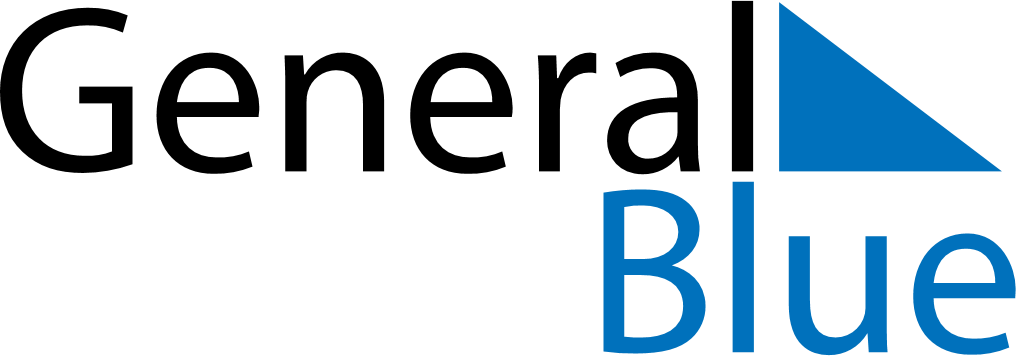 July 2024July 2024July 2024July 2024July 2024July 2024Tyrnaevae, North Ostrobothnia, FinlandTyrnaevae, North Ostrobothnia, FinlandTyrnaevae, North Ostrobothnia, FinlandTyrnaevae, North Ostrobothnia, FinlandTyrnaevae, North Ostrobothnia, FinlandTyrnaevae, North Ostrobothnia, FinlandSunday Monday Tuesday Wednesday Thursday Friday Saturday 1 2 3 4 5 6 Sunrise: 2:40 AM Sunset: 12:02 AM Daylight: 21 hours and 22 minutes. Sunrise: 2:42 AM Sunset: 12:00 AM Daylight: 21 hours and 18 minutes. Sunrise: 2:44 AM Sunset: 11:58 PM Daylight: 21 hours and 13 minutes. Sunrise: 2:47 AM Sunset: 11:56 PM Daylight: 21 hours and 8 minutes. Sunrise: 2:50 AM Sunset: 11:53 PM Daylight: 21 hours and 3 minutes. Sunrise: 2:52 AM Sunset: 11:51 PM Daylight: 20 hours and 58 minutes. 7 8 9 10 11 12 13 Sunrise: 2:55 AM Sunset: 11:48 PM Daylight: 20 hours and 53 minutes. Sunrise: 2:58 AM Sunset: 11:46 PM Daylight: 20 hours and 47 minutes. Sunrise: 3:01 AM Sunset: 11:43 PM Daylight: 20 hours and 41 minutes. Sunrise: 3:04 AM Sunset: 11:40 PM Daylight: 20 hours and 35 minutes. Sunrise: 3:07 AM Sunset: 11:37 PM Daylight: 20 hours and 29 minutes. Sunrise: 3:11 AM Sunset: 11:34 PM Daylight: 20 hours and 23 minutes. Sunrise: 3:14 AM Sunset: 11:31 PM Daylight: 20 hours and 17 minutes. 14 15 16 17 18 19 20 Sunrise: 3:17 AM Sunset: 11:28 PM Daylight: 20 hours and 11 minutes. Sunrise: 3:20 AM Sunset: 11:25 PM Daylight: 20 hours and 4 minutes. Sunrise: 3:24 AM Sunset: 11:22 PM Daylight: 19 hours and 58 minutes. Sunrise: 3:27 AM Sunset: 11:19 PM Daylight: 19 hours and 52 minutes. Sunrise: 3:30 AM Sunset: 11:16 PM Daylight: 19 hours and 45 minutes. Sunrise: 3:34 AM Sunset: 11:13 PM Daylight: 19 hours and 38 minutes. Sunrise: 3:37 AM Sunset: 11:09 PM Daylight: 19 hours and 32 minutes. 21 22 23 24 25 26 27 Sunrise: 3:41 AM Sunset: 11:06 PM Daylight: 19 hours and 25 minutes. Sunrise: 3:44 AM Sunset: 11:03 PM Daylight: 19 hours and 18 minutes. Sunrise: 3:47 AM Sunset: 10:59 PM Daylight: 19 hours and 11 minutes. Sunrise: 3:51 AM Sunset: 10:56 PM Daylight: 19 hours and 5 minutes. Sunrise: 3:54 AM Sunset: 10:53 PM Daylight: 18 hours and 58 minutes. Sunrise: 3:58 AM Sunset: 10:49 PM Daylight: 18 hours and 51 minutes. Sunrise: 4:01 AM Sunset: 10:46 PM Daylight: 18 hours and 44 minutes. 28 29 30 31 Sunrise: 4:05 AM Sunset: 10:42 PM Daylight: 18 hours and 37 minutes. Sunrise: 4:08 AM Sunset: 10:39 PM Daylight: 18 hours and 30 minutes. Sunrise: 4:11 AM Sunset: 10:35 PM Daylight: 18 hours and 24 minutes. Sunrise: 4:15 AM Sunset: 10:32 PM Daylight: 18 hours and 17 minutes. 